                                                           Division …………………….....................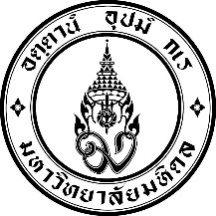 		Tel. i + 70 - …………………..No. 78.381. ..../.................Date    ………………………………..Subject  Request approval for project principles............................................................................................................Dear	Vice President for Information Technology and Kanchanaburi Campus		According to the division of ............................................................................................. required to carry out ..........................................................................................................................................................with the objective of .................................................................................................................................................		In this regard, requesting approval for the principle and the project in the annual budget plan…………………………………….. Therefore, the form MUKA-QD-16 has been attached to the project/activity. (Annual regular mission) (without budget) for further consideration.	Please be informed accordingly for approval of the above mentioned, will be very appreciated.Signature : ..................................................	Signature : ..................................................	(....................................................................)	(....................................................................)position.................................................................	  Head of...............................................	Date .........../.............../...............	Date .........../.............../...............		ผู้ประสานงาน.....